Zamierzenia  dydaktyczno -wychowawcze na miesiąc luty.1. Baśnie, bajki, bajeczki - rozpoznawanie bohaterów znanych baśni, rozwijanie umiejętności dokonywania analizy i syntezy słuchowej, odkrywanie litery G,g małej i wielkiej, drukowanej                  i pisanej, rozwijanie umiejętności liczenia, utrwalanie znajomości poznanych figur geometrycznych, określanie, dlaczego dany element należy do jednego zbioru i do drugiego zbioru, rozwijanie sprawności fizycznej, rozwijanie sprawności manualnej, zapoznanie ze zjawiskiem topnienia, poznawanie substancji, które topnieją, rozwijanie myślenia przyczynowo -skutkowego.2. Muzyka wokół nas - dostrzeganie piękna muzyki, odkrywanie litery W,w małej i wielkiej, drukowanej i pisanej, zapoznanie ze znakiem odejmowania, utrwalenie nazw wybranych instrumentów muzycznych, rozwijanie umiejętności grania na instrumentach perkusyjnych, rozwijanie sprawności manualnej, próby wyrażania nastroju utworu muzycznego barwną plamą, rozwijanie słuchu fonematycznego, rozwijanie aktywności twórczej.3. Nie jesteśmy sami w kosmosie - rozwijanie mowy, zapoznanie z nazwami planet Układu Słonecznego, rozwijanie analizy i syntezy słuchowej, odkrywanie litery P,p małej i wielkiej, drukowanej i pisanej, rozwijanie umiejętności dodawania i odejmowania, poznawanie zapisów cyfrowych liczb, rozwijanie sprawności fizycznej, rozwijanie umiejętności wokalnych, kształtowanie poczucia rytmu, korzystanie w pracy plastycznej z dwóch technik, rozwijanie sprawności manualnej, rozwijanie aktywności twórczej, przybliżenie postaci Mikołaja Kopernika.4. Mój wymarzony zawód - poznanie różnego typu zawodów, wzbogacenie słownictwa o słowa związane z omawianymi zawodami, rozwijanie umiejętności formułowania pytań, kształtowanie umiejętności współpracy w grupie, rozumienie wagi pracy ludzkiej, poszerzanie wiadomości na temat różnych miejsc pracy i wykonywanych tam zawodów, rozwijanie sprawności fizycznej, podsumowanie wiedzy na temat poznanych zawodów.Piosenka do nauki: Bajkowe marzenia Są bajki i baśnie, cudowny świat, gdzie żyją krasnale i wróżki. I czy masz pięć latek, czy dużo lat, to lubisz tak śnić do poduszki. Tam możesz być kim tylko chcesz, i spełnić swoje marzenia.  Biegnijmy więc tam, do bajkowych bram, powiedzmy swoje marzenia. Gdy smutno na dworze, gdy pada deszcz, to w bajkach jest zawsze pogoda.  I nawet gdy coś złego dzieje się,  to zaraz ktoś uśmiech znów doda! Bajkowy świat, inny niż nasz,  wszystko na dobre wciąż zmienia. Biegnijmy więc tam, do bajkowych bram, powiedzmy swoje życzenia.Wiersz do nauki: Karnawał  W karnawale, w karnawale
dookoła wielkie bale.
Gdy orkiestra pięknie gra,
dobry humor każdy ma!
Bal maskowy, bal maskowy
jest naprawdę pomysłowy
Można przebrać się za jeża,
krasnoludka lub rycerza.
Wszędzie sami przebierańcy.
W karnawale, w karnawale,
dzieci bawią się wspaniale.
W karnawale każdy chce,
tańczyć, śpiewać, bawić się.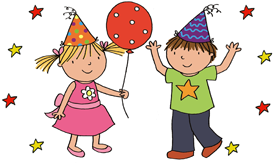 